　　　　　　　僕の絵・風の道３４芝桜が美しいから風の道に入れた千葉に行った時を　茨城に行った時も　富士は思い出せない美しかった初夏だったか　海岸の魚市場で　春先だったか北海道でしょう　桐生でしょういまだにその光景が忘れられないみちお・画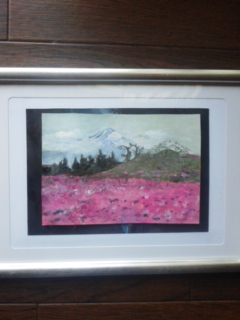 六月になって、額装して風の道で遊んだみちお・画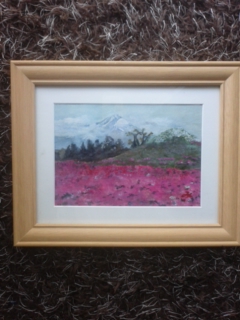 花の世界に遊ぶ風の道に遊ぶ　絵を描くことは　心の運動一にみちお・画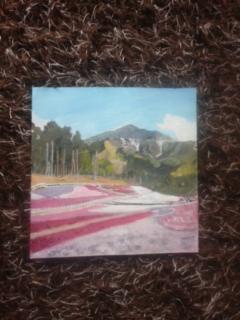 山　風　花　笑っている二にみちお・画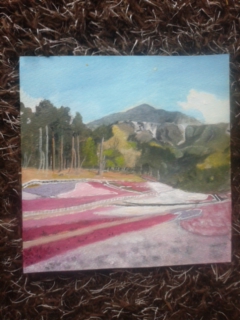 庭の撫子を呼んで額装して楽しんでいる　幸せを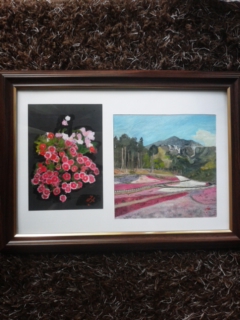 色は桃色でも黄色でもそれぞれに訴えるものがある銀行からのお届け物に入って　野尻湖の風景があった風の道に入れて念入りに花弁をデッサンして　色を付けたキスゲの草原に風が流れている雲が飛んでいるみちお・画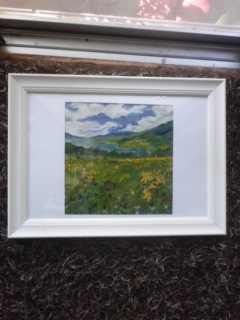 額装して　湖をながめた湖は難しい　風を描くようなセンスがいる３５３を草津に向かって　右折して　くねくね坂を上って湖をみたのは　いつの夏だったか　　　　みちお・画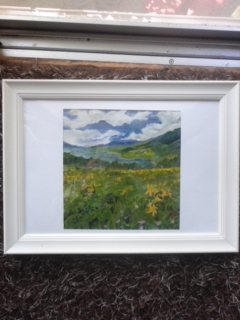 雲　それは沖縄の空に浮かぶ雲風　それは灯台に吹き付ける　風沖縄に仲間と行って　自転車に乗って　船に乗って　海で遊んで　　を食べた　みちお・画　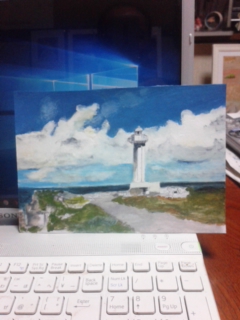 灯台へ続く道　これが風の道だ今年の夏は思い出だけに垂る　額装して思いに耽る　　　みちお・画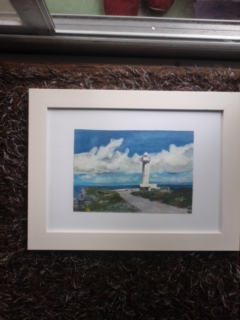 海で遊べないから　故郷では川に遊ぶ　昔のことまだ水が流れない遠くにある谷川、雪解けの山辰巳館の五階　の宴会場から眺めた谷川岳雪が解けて、水が流れれば利根川の支流になる朝飯のご飯のお代わりをしたあれはもう五月　始め・・・未完みちお・画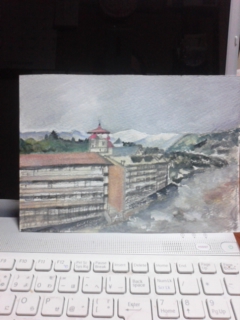 小雨の日色がない小雨の日ガラケーでは谷川が映らない和代さんにお願いした　スマホで未完２みちお・画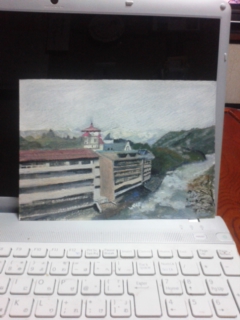 完成して　額装はしたが小雨の朝だから、色がない　淋しい寂しがり屋の和代さんには　どうだろう風の道に訊いた完みちお・画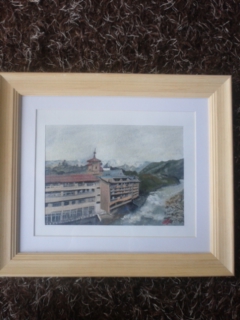 色を変え　額装して　和代さんにあげようタイトルをつけて　「小雨の朝」　あげよう風の道に僕の心がゆるやかに流れる小雨の朝みちお・画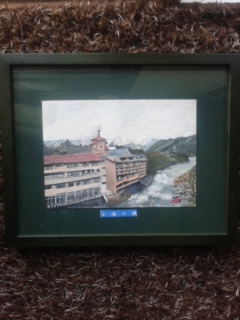 そう　夏は色で癒されるどんどん走って　脇屋さんの画廊にとんで中之条町、花の駅　を訪ねた尾瀬沼のニッコウキスゲを選んだ一にみちお・画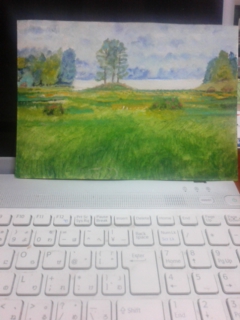 花を描いて　色を付けて　主三さんに真似た風の道に木々が雲のように流れている二にみちお・画　　　　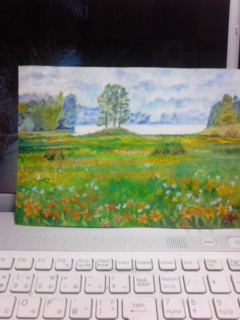 寝転んで空を仰いで　明日を思う完みちお・画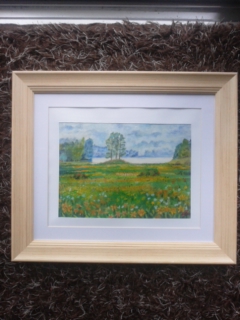 軽井沢へ風の道にプランが飛び去ったあの人が逝った　　　　六月の詩　　　　　　　　　なんとかなるどうにかなる　　　斉藤一人　　　　　みちお・画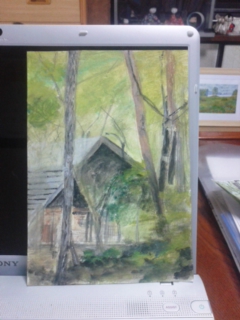 七月になったらもう七月はそこにいる　風の道に雨の匂いがするみちお・画・額装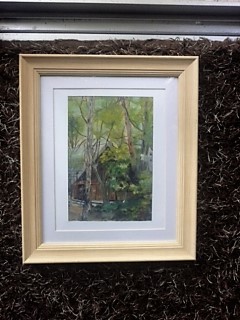 　　　　　　　　　　　　　　　平成二十九年六月詩日みちお（七十四歳）